Navodila za izpolnjevanje vloge za vpis v razvid izvajalcev javno veljavnih programov vzgoje in izobraževanjaZgodovina dokumentaUvodElektronski postopek za oddajo vloge za vpis v razvid izvajalcev javno veljavnih programov vzgoje in izobraževanja je na portalu SPOT vzpostavljen od januarja 2024. Namenjen je izvajalcem javno veljavnih programov vzgoje in izobraževanja. Razvid vodi ministrstvo, pristojno za vzgojo in izobraževanje.Pravna podlaga:Zakon o organizaciji in financiranju vzgoje in izobraževanja (ZOFVI) Pravilnik o vodenju razvida izvajalcev javno veljavnih programov vzgoje in izobraževanjaNavodila za izpolnjevanje vloge Prijava v portal SPOTPred pričetkom izpolnjevanja vloge se je najprej potrebno prijaviti v portal SPOT na tem naslovu: https://spot.gov.si/ .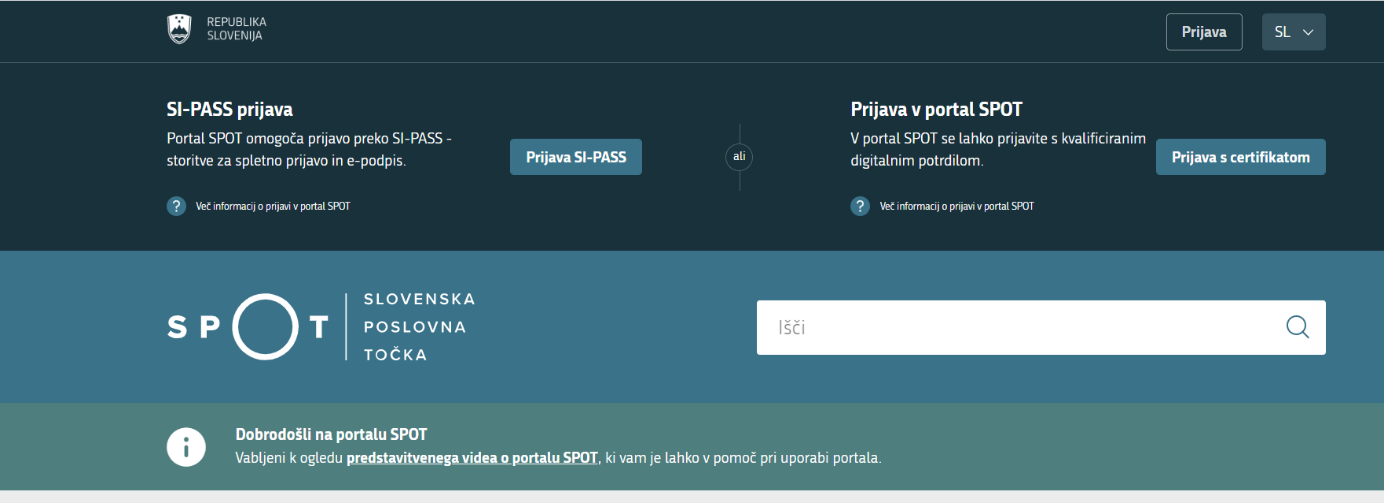 Slika 1: Vstopna stran portala SPOT in prijavaSvetujemo vam, da se prijavite prek prijave SI-PASS, saj bo ta prijava postala kmalu obvezna. Navodila za registracijo v sistem SI-PASS so dostopna na spletni strani SI-TRUST.Izbira podjetjaPo uspešni prijavi v portal SPOT je potrebno izbrati poslovni subjekt za katerega želite oddati vlogo. subjekta.  poslovne subjekte se v polje »Vpišite 10 mestno matično številko« vpiše matična številka poslovnega subjekta. Izbiro zavezanca se lahko opravi tudi s klikom na davčne številke v razdelku »Zadnja uspešna iskanja« ali »Pooblastila«. Uporabnik portala lahko izbere le poslovni subjekt pri katerem je v Poslovnem registru Slovenije (PRS) registriran kot odgovorna oseba. Če bo vloge oddajal uporabnik, ki ni odgovorna oseba, si mora urediti pooblastilo. Navodila za izvedbo postopka pooblaščanja so na voljo na spletni strani.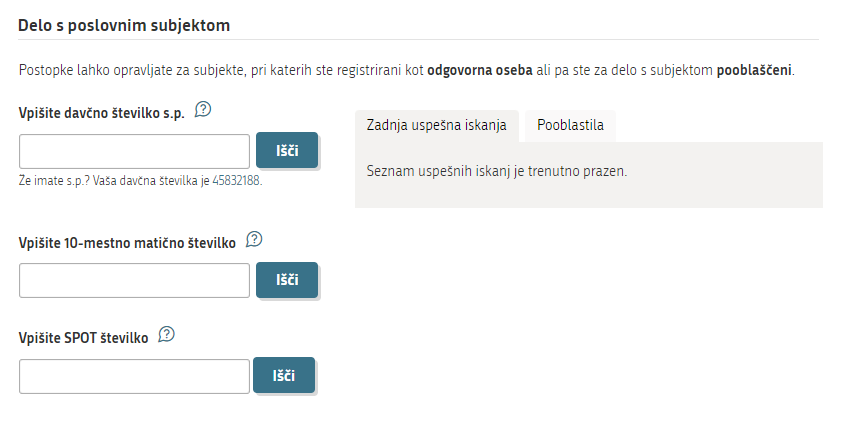 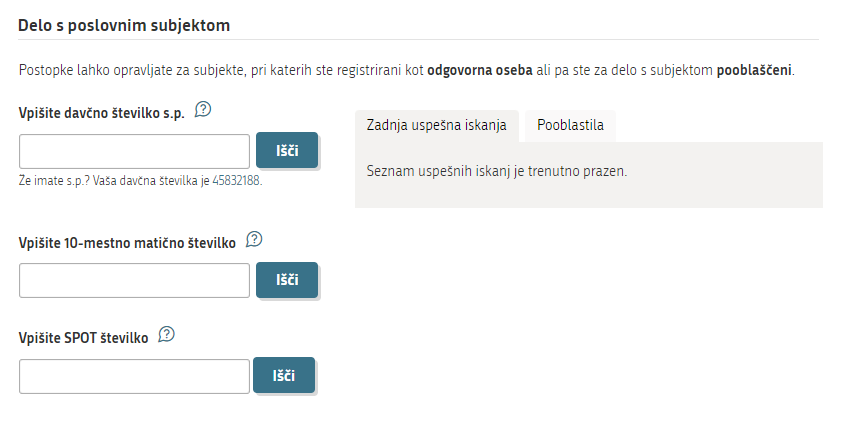 Slika 2: Delo s poslovnim subjektomIzbira postopkaMed postopki za izbrano podjetje v kategoriji MVI izberete postopek »Vpis v razvid izvajalcev javno veljavnih programov vzgoje in izobraževanja«.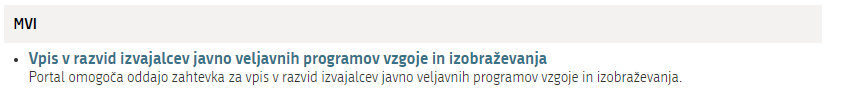 Slika 3: Izbira postopkaIzpolnjevanje vlogeKorak: Podatki o vlagatelju/izvajalcuV prvem koraku vnesite manjkajoče podatke o izvajalcu javno veljavnega programa vzgoje in izobraževanja, ki ga želite vpisati v razvid. Predizpolnjeni podatki so se prenesli na podlagi vaše prijave in izmenjavo s Poslovnim registrom Slovenije (PRS).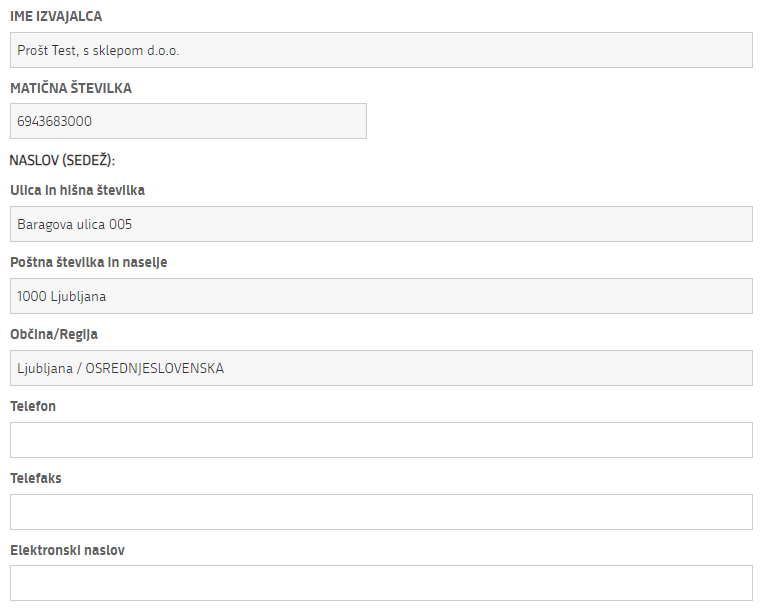 Slika 4: Podatki o izvajalcu V nadaljevanju označite ustrezni status izvajalca.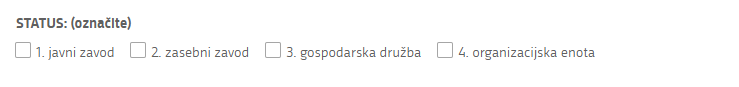 Slika 5: Status  izvajalca Če je status izvajalca »organizacijska enota«, izberite še tip organizacijske enote.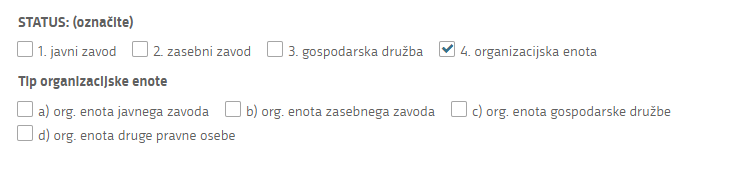 Slika 6: Status  izvajalca – tip organizacijske enoteV nadaljevanju označite, če je ustanovitelj izvajalca fizična oseba. Če je ustanovitelj izvajalca fizična oseba, se navedejo tudi ime in priimek, rojstni podatki, bivališče ter EMŠO ustanovitelja.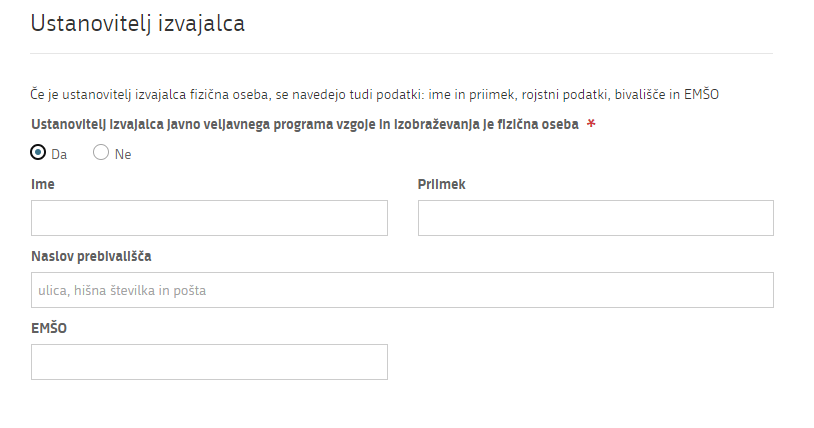 Slika 7: ustanovitelj izvajalcaV nadaljevanju vpišite še naziv javno veljavnega programa, ki je uradno ime programa ter številko Uradnega lista RS, v katerem je program bil objavljen. Označite tudi ali se program izvaja na sedežu izvajalca ali ne.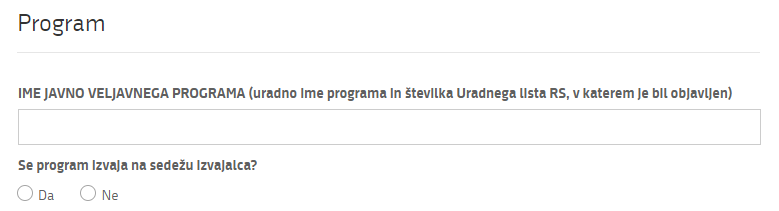 Slika 8: programČe se program, ki ga vpisujete v razvid, ne izvaja na sedežu izvajalca, vpišite lokacijo izvajanja programa.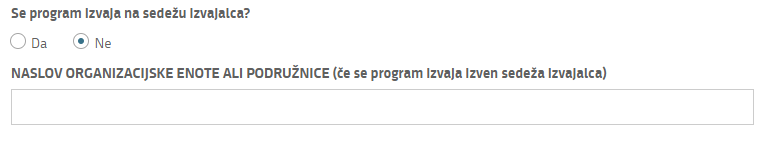 Slika 9: lokacija programaKorak: Izjava vlagatelja in prilogeNa naslednji koraku izpolnite še izjavo o zagotavljanju kadrovskih in materialnih pogojev ter priložite zahtevane priloge.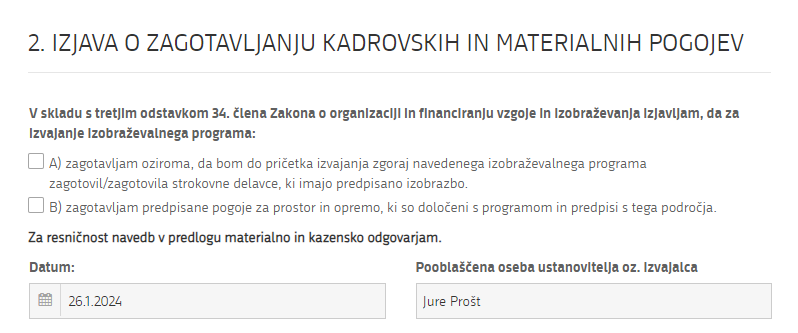 Slika 10: lokacija programa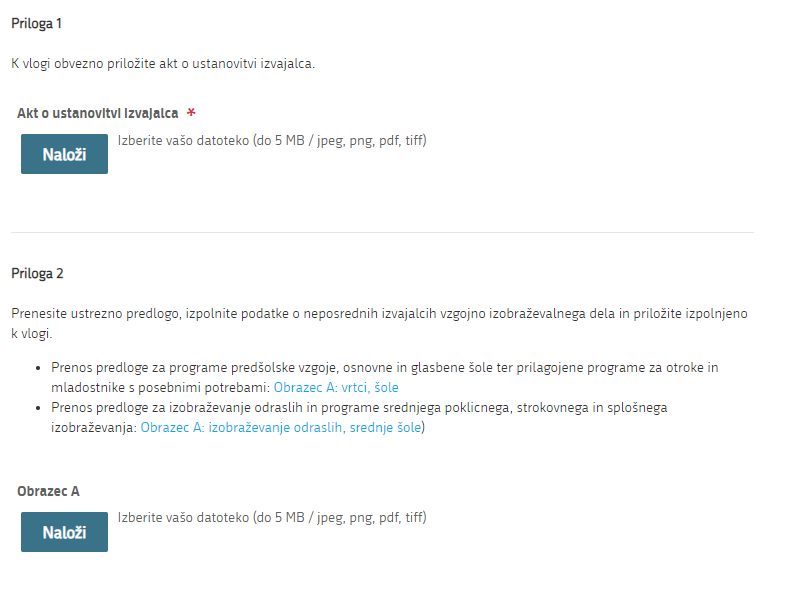 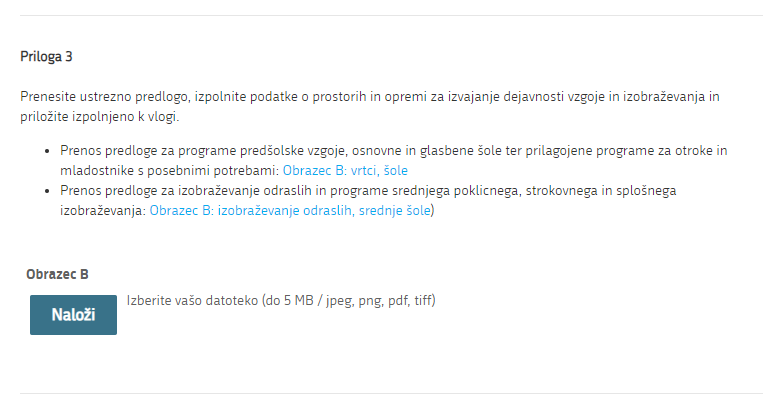 Slika 11: PrilogeKorak: Podpisovanje vlogeV naslednjem koraku se vam prikaže celoten izpis vloge. Na koncu izpisa imate možnost tiskanja vloge, vračanja na obrazec, kjer lahko popravite vnesene podatke in nadaljevanja v podpisovanje. 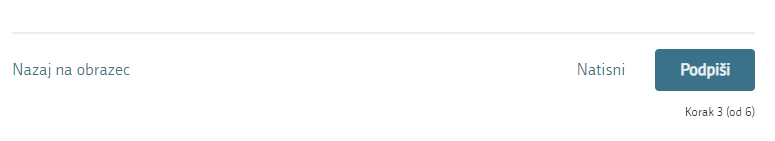 Slika 12: Izpis/predogled vloge z gumbom »Podpiši«S klikom na gumb »Podpiši« portal uporabnika preusmeri na SI-PASS, ki omogoča oblačno podpisovanje. Vnesite svoje SI-PASS geslo in tako podpišete vlogo.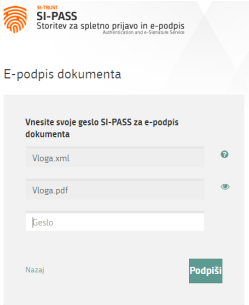 Slika 13: Podpis v SI-PASSČe opazite, da ste naredili kakšno napako, se s klikom na gumb »Nazaj« vrnete na obrazec in popravite napake. V postopku podpisovanja se generira mapa (stisnjena mapa v obliki ZIP) v kateri je podpisana PDF vloga, podpisan XML in vsi podpisani dokumenti.Postopek se nadaljuje s korakom oddaje vloge.Korak: Oddaja vloge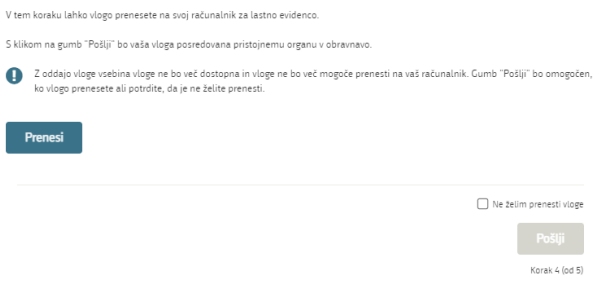 Slika 14: Prenos celotne vloge in oddajaV tem koraku pošljete vlogo organu v odločanje. Vlogo si lahko predhodno lahko tudi prenesete. Gumb »Pošlji«, s katerim organu pošljete vlogo, je na voljo, ko prenesete vlogo ali označite, da vloge ne želite prenesti. Korak: ZaključenoPortal vlogo odda pristojnemu organu v obravnavo. Uporabniku se izpišejo podatki o oddaji vloge in povezava na namizje. Uporabnik dobi na svoj elektronski naslov sporočilo o oddaji vloge.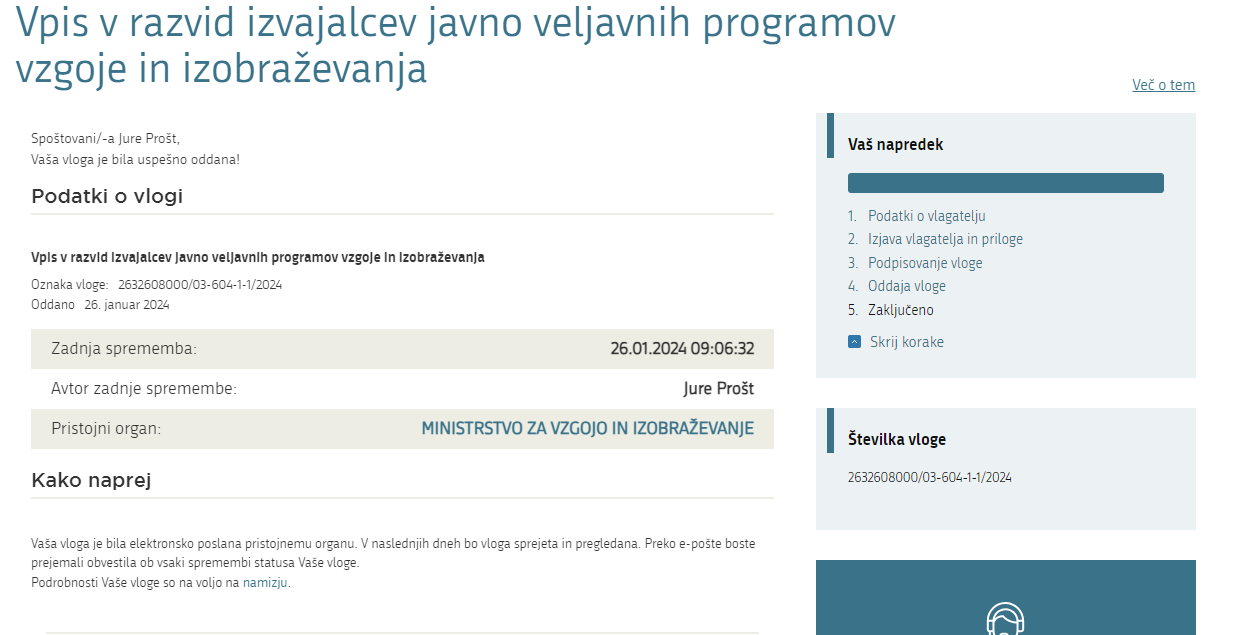 Slika : Podatki o oddani vlogiDopolnitev vlogeČe vloga ni popolna, vas pristojni organ pozove k dopolnitvi. Vlogo lahko dopolnite elektronsko tako, da v seznamu vlog v postopku izberete vlogo, ki jo želite dopolniti in v sklopu Delo z vlogo izberete »Dopolni«.Portal ponudi poseben obrazec, v katerem ima vlagatelj možnost opisati manjkajoče podatke ali priložiti manjkajoče priloge.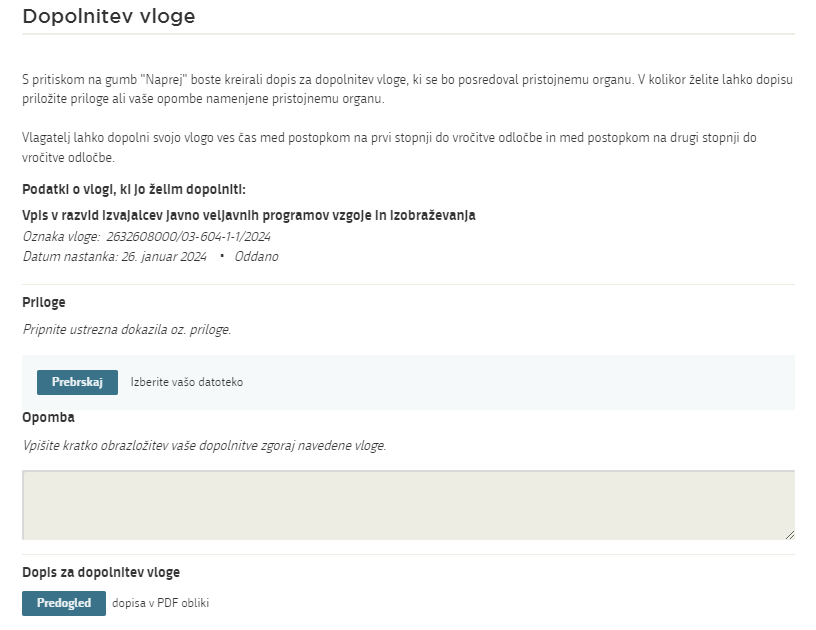 Slika : Dopolnitev vlogeS klikom na gumb »Naprej« portal izpiše predogled vloge in ponudi podpisovanje in oddajo vloge.Umik vlogePreden je vloga rešena, portal omogoča vlagatelju, da vlogo umakne. Na strani »Podatki o vlogi« z izbiro funkcionalnosti  »Prekliči« začnemo s postopkom umika vloge.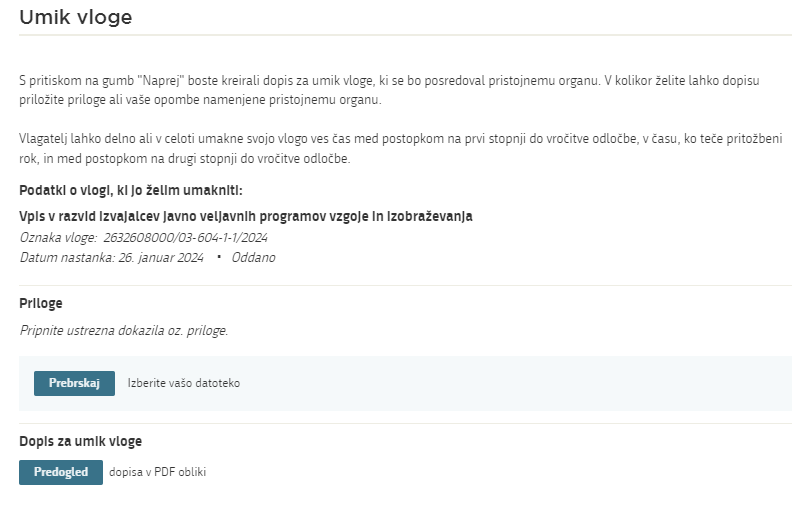 Slika . Umik vlogePortal ponudi popolnoma izpisano vlogo za umik vloge, z vsemi potrebnimi podatki. S klikom na gumb »Naprej« se vam prikaže predogled vloge in možnost za podpisovanje in oddajo umika vloge.Spremljanje statusa vlogePodatki o vlogah, ki niso oddane, so oddane ali v reševanju, se nahajajo v seznamu vlog v postopkih. Ko je vloga rešena, se prestavi v delni seznam oddanih vlog.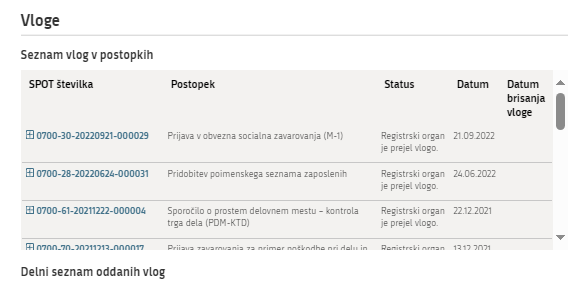 Slika . Seznam vlog v postopkihVerzijaSpremembaAvtorOpis sprememb1.026.01.2024MDPVzpostavitev dokumenta